RADOVESNICKÉ DÝŇOVÁNÍ
       se letos uskuteční 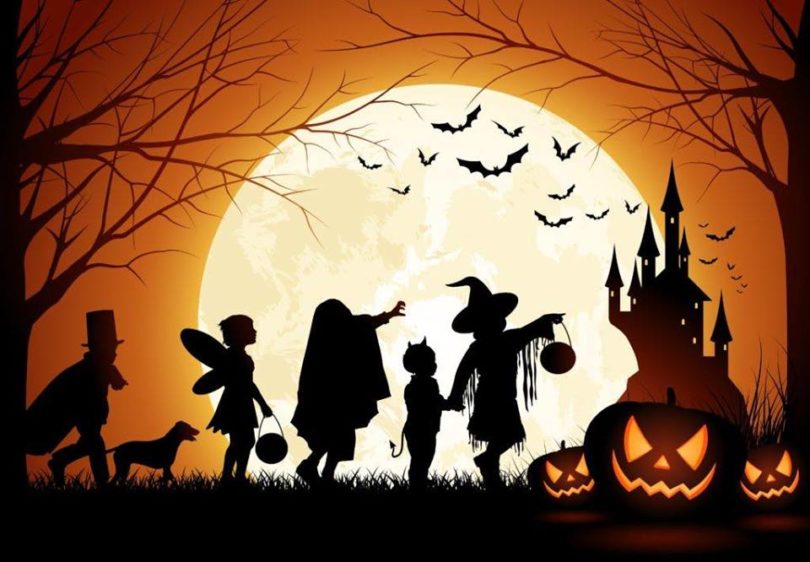 29.10. od 15.00 hod.v Radovesnické hospůdce!
Dýně budou jako vždy k dispozici, ale můžete si přinést i vlastní 
a nezapomeňte také na různé podzimní plodiny na zdobení (kaštany, žaludy, ořechy, listy, sušené květy... - prostě to co se komu líbí a čím chce ozdobit svou dýni!).společně po vydlabání, vykrajování a na zdobení, dýně usadíme a rozsvítíme na ochoze před obecním úřadem!	


Co určitě nesmíte zapomenout, je něco na dlabání (nože, lžíce, vykrajovátka), a také se oblékněte tak, aby nevadilo, když se případně umažete dužinou!	 A samozřejmě dobrou náladuNa dlabače se těší OÚ Radovesnice I 